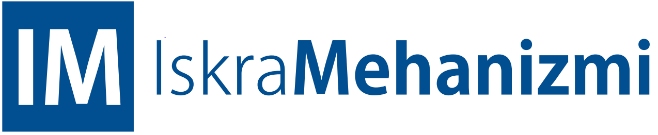 Iskra Mehanizmi, d.o.o.Smo podjetje s 60-letnimi izkušnjami na področjih finomehanike, elektromehanike in elektronike, z lastnim razvojem in trženjem zahtevnih sistemov, izdelkov in tehnologij, v celoti usmerjeno v izvoz.Naše ambiciozne načrte podpirajo standardi kakovosti in proces nenehnih izboljšav, predvsem pa motivirani, sposobni in prizadevni sodelavci. Smo prvo slovensko podjetje, ki je za svoja prizadevanja na področju izobraževanja in razvoja zaposlenih prejelo mednarodni naziv »VLAGATELJI V LJUDI«.Družba šteje 640 sodelavcev.  Ponujamo vam možnost, da skupaj z nami uresničite svoje poklicne ambicije.K sodelovanju vabimo: PROJEKTNI NABAVNIK (m/ž)Pogoji za zasedbo delovnega mesta:Višja ali visokošolska izobrazba tehnične ali ekonomske smeriNekaj let izkušenj na področju projektne nabave v proizvodnem podjetjuSposobnost branja tehnične dokumentacijeDobre komunikacijske in pogajalske spretnostiAktivno znanje slovenskega in angleškega jezikaSposobnost timskega dela in sprejemanja odločitevAktivno znanje osnovnih informacijskih orodij MS Office (Excel, Power Point, Word)Zaželeno uporabniško znanje SAPMočan občutek odgovornosti in usmerjenosti k rezultatomOpis del in nalog:Usklajevanje vsebinsko-tehničnih zahtev z internimi strokovnimi službamiPrenašanje projektnih zahtev na dobaviteljeSamostojno kreiranje povpraševanj, pridobivanje in analiziranje ponudb, priprava predlogov izbora dobaviteljaPogajanja z dobavitelji o dobavnih pogojihNaročanje orodijUsklajevanje pogodb z dobavitelji in internimi službamiPrenašanje inovacij z dobaviteljskega trga v podjetjeUpoštevanje ISO 9001 in IATF 16949 pri izvajanju nabaveUpravljanje z nabavnimi tveganjiStrukturirano poročanje projektnemu timu in nadrejenemuStrukturirano poročanje nadrejenemuNudimo:delo na naprednih projektih,zaposlitev za nedoločen časpriložnost za osebni in karierni razvoj.Osebnostne lastnosti:Sposobnost presojanja in odločanjaKritično in analitično razmišljanjePisno in ustno komuniciranje ter sposobnost izražanjaIščemo kandidata, ki ima zelo izraženo afiniteto do dela, ki je fleksibilen, proaktiven,  zanesljiv in zmožen dela v timu.Delovno mesto je prosto na lokaciji v LIPNICI in od sredine leta 2021 na Brniku.Cenimo samostojnost,  komunikativnost, samoiniciativnost, pripravljenost za timsko delo, zanesljivost, ažurnost ter  željo po pridobivanju novih znanj in srečevanju z novimi izzivi.Če imate veliko dobre volje in željo po napredovanju, Vas vabimo, da se nam pridružite.Prijavo s kratkim življenjepisom v angleškem in slovenskem jeziku pošljite na naš  elektronski naslov. Prijave sprejemamo dokler ne izberemo končnega kandidata oz. dokler je delovno mesto še odprto.ISKRA MEHANIZMI, d.o.o.Lipnica 8, 4245 KropaE-mail: kadri@iskra-mehanizmi.si Kontakt:  (04) 53 55 337www.iskra-mehanizmi.si